Ancient Egyptian Project Y3Research Tutankhamen and write five facts about Tutankhamen and sketch a picture beside your written work. https://www.bbc.co.uk/bitesize/topics/zg87xnb/articles/zvmkhbkDraw a square based pyramid using a ruler. Colour it and around it write five facts about pyramids. List 10 things you we would NOT see in Ancient Egypt. Look around your house for inspiration. List 10 things you we WOULD see in Ancient Egypt. Look around your house for inspiration.Locate Egypt on a map. Which countries and sea’s surround it? What is the capital city? Which river runs through Egypt?Using squared paper create your own Ancient Egyptian crossword that includes at least 6 topic words. https://www.puzzle-maker.com/CWDraw a pharaoh using https://www.youtube.com/watch?v=XI2bb7dlUaQResearch and write about different ways Egyptians used the River Nile. http://www.primaryhomeworkhelp.co.uk/egypt/nile.htmUsing the words Ancient Egypt, create an acrostic poem. 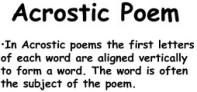 Make a 3D pyramid using lego, paper, sugar cubes etc. Write your name in hieroglyphics then invent your own hieroglyphics design. https://www.egyptabout.com/p/hieroglyphics.html?m=1Make an Egyptian necklace using dried pasta. https://www.timetrips.co.uk/ef-wilmslow.htmFind out what the climate is like in Egypt. How is it different to the climate in England? Visit https://www.britishmuseum.org/collection/egypt and explore some of the Egyptian collections at the British Museum. 